Приложение 1Тесты «Изучение индивидуальных особенностей 
математического мышления школьников» 
5-6 классыМетодика "Логическое мышление"Цель:Выявить наличие или отсутствие у школьников умения оперировать с логическими элементами. Ход эксперимента:Учитель предлагает ученикам задание, где из двух истинных утверждений необходимо сделать заключение об истинности, ложности или неопределенности третьего утверждения. Задания:Все десятичные дроби - числа.
1,5 - десятичная дробь.
1,5 - число?Если число оканчивается нулем или цифрой 5, то оно делится на 5.
Число 435 оканчивается цифрой 5.
Число 435 делится на 5?Некоторые люди обладают способностью к быстрому и точному счету.
Некоторые люди - математики.
Следовательно, все математики обладают способностью к быстрому и точному счету?-8 - отрицательное число.
-8 - целое число.
Следовательно, все целые числа являются отрицательными числами?Все натуральные числа - рациональные.
Нечетные числа - натуральные.
Следовательно, нечетные числа - рациональные?Методика "Выделение существенных признаков математических понятий"Цель:Определить умение выделять существенные признаки математических понятий. Ход эксперимента:Учитель предлагает ученикам ряд математических терминов. Ученикам необходимо выбрать из пяти предложенных математических терминов два, которые наиболее точно определяют математическое понятие. Задания:Уравнение (корень, равенство, сумма, неизвестная, произведение); Сумма (слагаемое, равенство, плюс, делитель, множитель); Периметр (разность, сторона, сумма, фигура, прямоугольник); Дробь (делимое, числитель, частное, знаменатель, произведение); Координата (плоскость, абсцисса, ось, ордината, прямая).Правильные ответы задания выделены курсивом. Методика "Исключение лишнего"Цель:Определение способности к обобщению. Ход экперимента:Учитель предлагает ученикам ряд математических понятий или чисел, математических выражений. В каждом из заданий пять элементов, четыре из которых обладают общим свойством, а пятый не обладает этим свойством. Ученикам необходимо исключить элемент, не относящийся к группе других элементов, и объяснить, почему он это сделал. Задания:8; 20; -4; 18; 5. 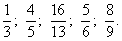 Делимое, частное, плюс, деление, делитель. Точка, отрезок, прямая, уравнение, плоскость. Координата, ось, абсцисса, фигура, ордината.7-8-9 классы"Аналогия"Вам предлагается три слова. Между первым и вторым словами существует определенная связь. Между третьим словом и одним из пяти предложенных существует такая же связь. Это слово Вам предстоит найти. Пример: песня - композитор - самолет -? а) аэропорт; б) полет; в) конструктор; г) горючее; д) истребитель. Ответ: "конструктор", надо вынести букву "в".Слагаемое - сумма = множители - ?
а) разность; б) делитель; в) произведение; г) умножение; д) число. Фигура - треугольник = состояние вещества - ?
а) жидкость; б) движение; в) температура; г) вода; д) молекула. Прямоугольник - плоскость = куб - ?
а) пространство; б) ребро; в) высота; г) треугольник; д) сторона. Диаметр - радиус = окружность - ?
а) дуга; б) сегмент; в) отрезок; г) линия; д) круг.
"Числовые ряды"Предлагаем ряды чисел, расположенных по определенному правилу. Ваша задача состоит в том, чтобы определить число, которое было бы продолжением соответствующего ряда. Напишите его под соответствующим номером в задании № 4 опросника. Пример: 2, 4, 6, 8, 10... В этом ряду каждое последующее число на 2 больше предыдущего, поэтому следует написать число 12. 11класс
"Сложная аналогия"
ОбразецОвца - стадо. Малина - ягода. Море - океан. Свет - темнота. Отравление - смерть. Враг - неприятель.Найти общее в соответствии 16 пар слов со словами, данными в качестве образца. Поставить перед каждой парой цифру соответствующего образца."Выделение существенных признаков"Стереометрия (фигура, пирамида, пространство, перпендикуляр, вектор).
Куб (угол, равенство, плоскость, чертеж, грань).
Координата (аппликата, прямая, плоскость, ось, ордината).
Кольцо (алмаз, диаметр, проба, круглость, печать).Приложение 2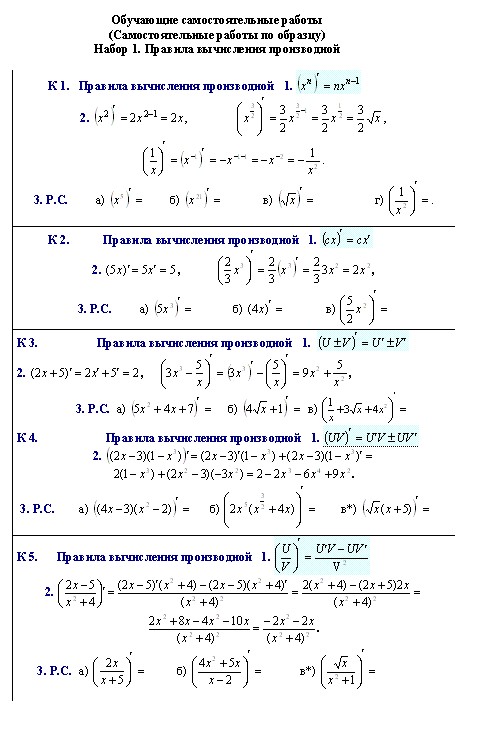 Приложение 3Контрольная работа по алгебре в 9 классе по теме: “Геометрическая прогрессия”. В 4-х однотипных вариантах.В – 1 1. Последовательность (bn) – геометрическая прогрессия. Найдите b2 и b7, если b1 =–24 и знаменатель q =0,5.2. Найдите сумму первых шести членов геометрической прогрессии (xn), первый член которой равен 3, а знаменатель равен 2.3. Найдите сумму пяти первых членов геометрической прогрессии (bn) с положительным знаменателем, зная, что b3 = 0,05 иb5 =0,45.4. Между числами 6 и 486 вставьте такие три числа, чтобы они вместе с данными образовывали геометрическую прогрессию. Возможны два варианта.	В – 21. Последовательность (bn) – геометрическая прогрессия. Найдите b2 и b5 , если b1 = 625 и знаменатель q = –1/5.2. Найдите сумму первых шести членов геометрической прогрессии (xn), первый член которой равен 4, а знаменатель равен 2.3. Найдите сумму пяти первых членов геометрической прогрессии (bn) с положительным знаменателем, зная, что b3 = 0,04 и b5 = 0,16.4. Между числами и 27 вставьте такие три числа, чтобы они вместе с данными образовывали геометрическую прогрессию. Возможны два варианта.В – 31. Последовательность (bn) – геометрическая прогрессия. Найдите b2 и b6, если b1 = 0,81 и знаменатель q = –1/3.2. Найдите сумму первых шести членов геометрической прогрессии (xn), первый член которой равен 5, а знаменатель равен 2.3. Найдите сумму пяти первых членов геометрической прогрессии (bn) с положительным знаменателем, зная, что b3 = 1,2 и b5 = 4,84. Между числами 15 и 1215 вставьте такие три числа, чтобы они вместе с данными образовывали геометрическую прогрессию. Возможны два варианта.	В – 41. Последовательность (bn) – геометрическая прогрессия. Найдите b2 и b5, если b1 = –125 и знаменатель q =1/5.2. Найдите сумму первых шести членов геометрической прогрессии (xn), первый член которой равен 6, а знаменатель равен 2.3. Найдите сумму пяти первых членов геометрической прогрессии (bn) с положительным знаменателем, зная, что b3 = 3,6 и b5 = 32,4.4. Между числами 0,5 и 8 вставьте такие три числа, чтобы они вместе с данными образовывали геометрическую прогрессию. Возможны два варианта.16912151821... ?2917151... ?3235689... ?41012911810... ?513681618... ?634691318... ?7151316121711... ?812481632... ?9125101726... ?10149162536... ?11126153156... ?123124181396... ?1317417157541815... ?145419181469... ?153012944944118... ?1. Испуг - бегство.9. Свобода - независимость.2. Математика - наука.10. Месть - поджог.3. Правильно - верно.11. Десять - число.4. Грядка - огород.12. Праздность - безделье.5. Похвала - брань.13. Глава - роман.6. Пара - два.14. Покой - движение7. Слово - фраза.15. Бережливость - скупость8. Бодрость - вялость.16. Прохлада - мороз.КлючКлючКлючКлюч1 - 55 - 49 - 613 -32 - 26 - 610 - 514 - 43 - 67 - 111 - 215 - 34 - 18 - 412 - 616 - 3